Digitale Medien in unserem LebenMedien im WandelIm folgenden Rätsel sind 16 Medien versteckt. Finde die Wörter und?Radio, Fernsehen, Zeitungen … Wozu verwendet man was? Ordne zu und lies vor!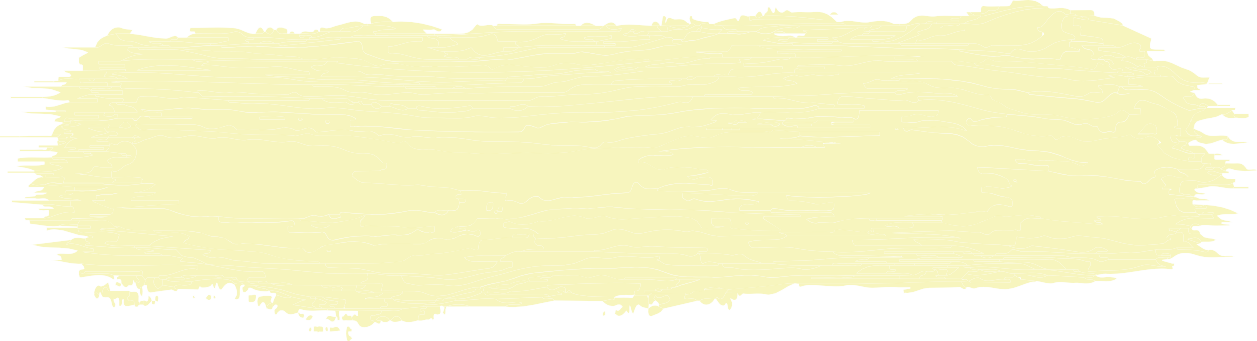 Ich höre morgens gerne Radio,Ich lese regelmäßig die Zeitung,Viele Leute haben ein Handy,Abends sehe ich nur eine Stunde fern ,Meine Oma hat jetzt auch Internet,Ich habe einen neuen Videorekorder,damit sie mir e-mails schicken kann.um überall telefonieren zu können.um besser aufzuwachen.um eine gute Laune zu haben.damit ich Filme im Original sehen kann.um immer gut informiert zu sein.Wozu?/Warum? Schreibe eine Frage mit wozu oder warum auf einen Zettel! Tauscht ihr in der Klasse und beantworte die Fragen!Wozu braucht man 100 Fernsehpro- gramme?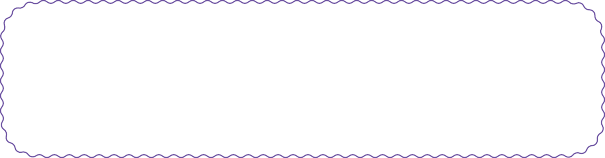 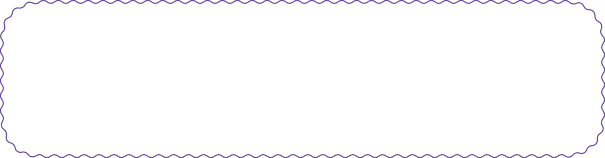 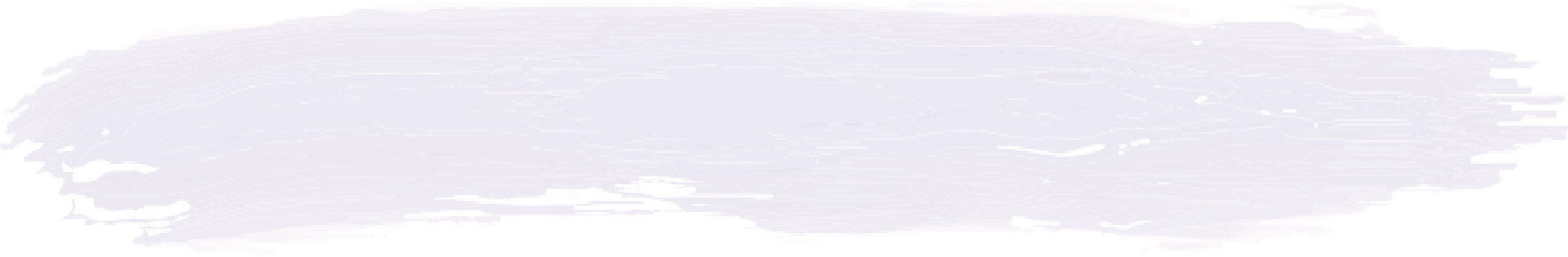 Damit man sich nicht langweilt.Warum muss man Handy haben? Um zu telefonieren.Fernsehprogramme/Fernseher/Internet/Zeitungen/Zeitschriften/Comics/Handy/ Videokamera/Mobiltelefone/Datenschutzregelung/Computer/LaptopWelche Medien sind das? Schreibe die Wörter mit Artikeln!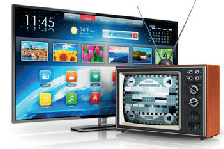 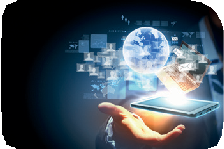 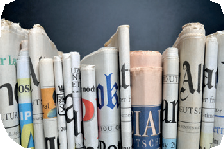 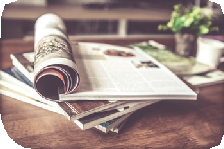 …………………	…………………	…………………	…………………Schreibe korrekte Sätze!2. Digital Medien 2.a) Löse den Rätsel!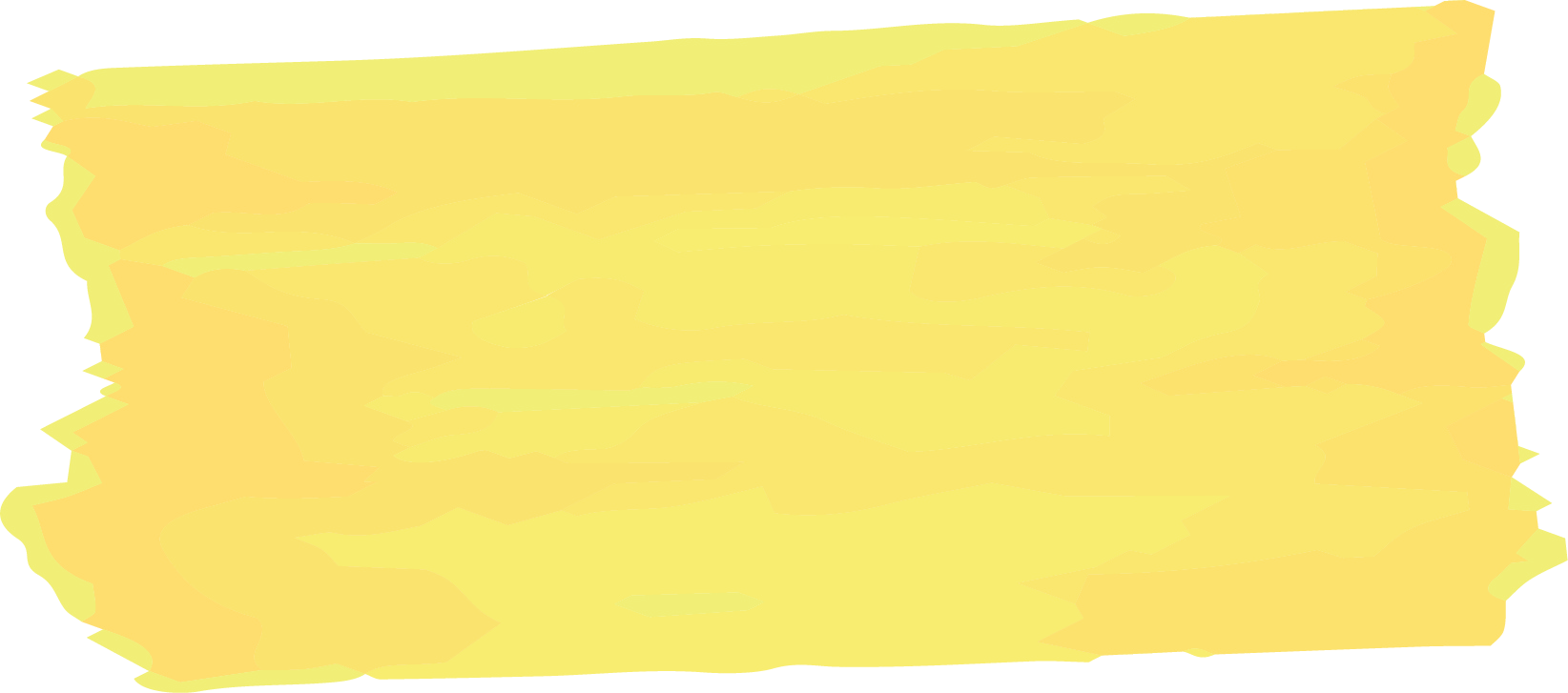 der, die oder das? Ergänze!SMSMausTastature-mail AdresseDVDKopfhörerPasswortDruckerWebseiteMP3 PlayerBilde Sätze!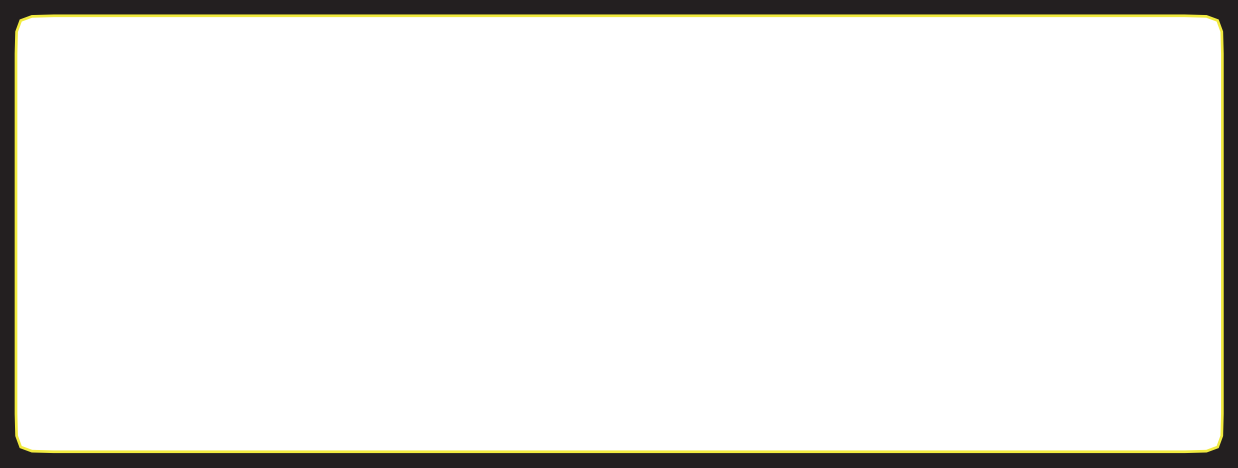 Meinungen zu Medien. Schreibe Sätze mit dass wie im Beispiel!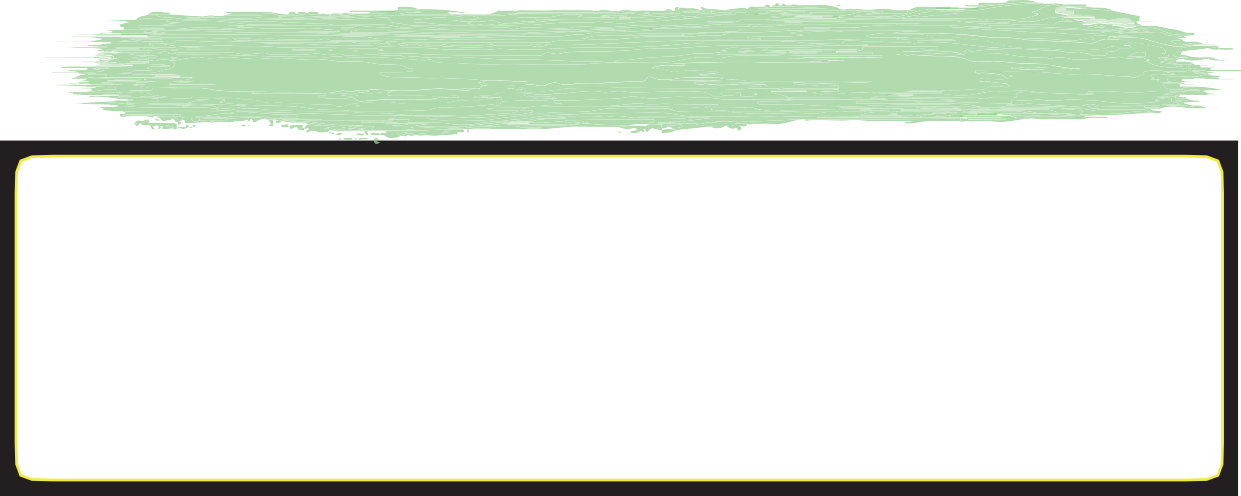 Begründe die Sätze mit weil wie im Beispiel!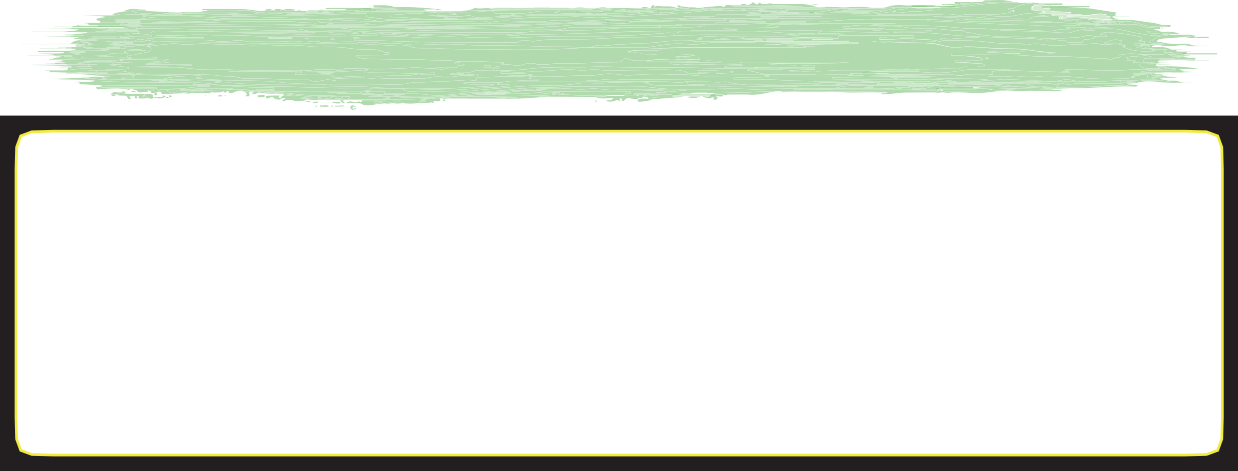 Lies die oben gegebenen Meinungen noch einmal! Was denkt ihr über die Medien? Mach Notizen! Schreibe und diskutiert in der Klasse!Benutze dazu folgende Redemittel!AIch bin dafür (dagegen), dass...Ich finde es (nicht) richtig, dass….Es stimmt (nicht), dass…Ich glaube (nicht), dass…Ich bin (nicht) dafür, dass…BIch finde es gut (schlecht), dass/wenn…Das ist richtig/falsch...Nein, das finde ich nicht...Ja, das finde ich auch...Nein, ich denke nicht, dass…Was passt zusammen?Sena lernt Deutsch.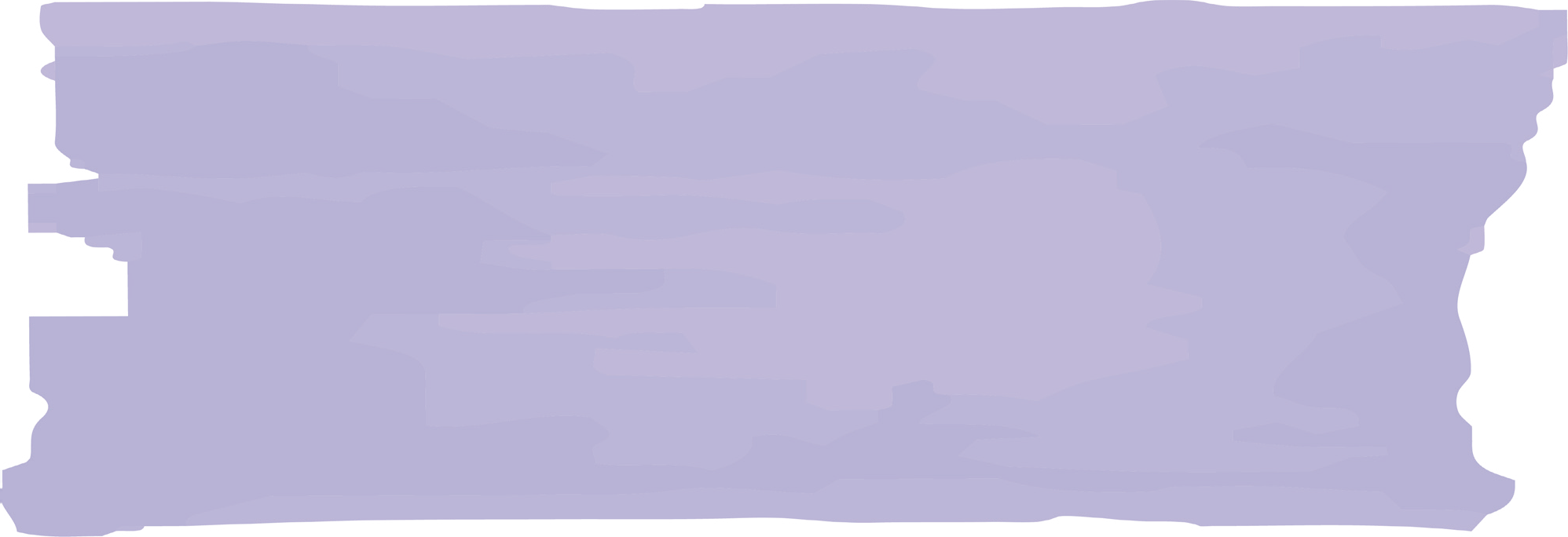 Hasan wartet schon einiger Zeit.Ich langweile mich.Mein Vater hat viel zu tun.Meine Mutter macht Sorgen über mich.Ich habe hunger.Nasibe hat eine Reifenpanne.Unsere Lehrerin verteilt die Hausaufgaben.Das Gerät ist andauernd Defekt.Mein Freund redet immer während des Unterrichts.Sie will sie morgen wieder zurück.Ich will essen.Er will nicht still sein.Sie will Deutsch studieren.Er will nicht mehr warten.Er will länger arbeiten.Es will gut gepflegt werden.Sie will, dass ich zu Hause bleibe.Ich will spazieren gehen.Wir wollen ihr helfen.Medien und AlltagKinder und MedienIm Rätsel sind sechs Kinderfilme versteckt. Finde sie heraus undschreibe sie auf !Fernsehen in der Türkei. Welche Sender und Sendungen kennt ihr?Welche Sendungen gefallen dir am besten? Warum?“Fernsehgewohnheiten” Wähle fünf Fragen aus und fragt in der Klasse!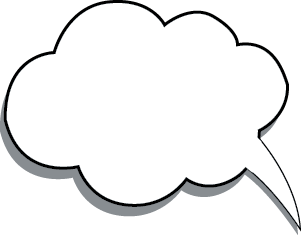 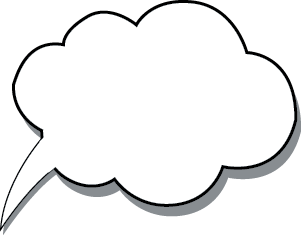 Antworte auf die folgenden Fragen!Ergänze die Sätze mit Adjektivendungen!Hör den Text von Kemal Sunal zu und kreuze Richtig oder Falsch an!Wer ist dein/e liebste Schauspieler/in? Schreibe einen kurzen Lebenslauf!Jugend und HandyWas fällt dir zum Thema “Gefahren im Internet” ein! Mach ein Mindmap!...............................	................Internet...............................................................Schreibe mit “damit” fünf vollständige Sätze, die für dich am wichtigsten waren?Lies die Aussagen und kreuze Richtig oder Falsch an!Welches Wort passt nicht! Unterstreiche!Fülle die Lücken mit Konjunktiv II aus!Und verwende mit haben oder sein!Setze die passende Verbform im Konjunktiv II ein!Irreale Situationen in der Vergangenheit.Wähle die passenden Formen im Konjunktiv II aus!Zukunft der MenschheitEntwicklung des ComputersWie heißen die Teile eines Computers? Schreibe!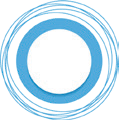 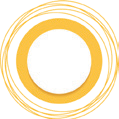 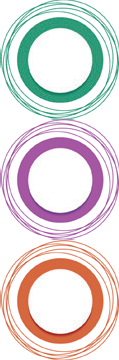 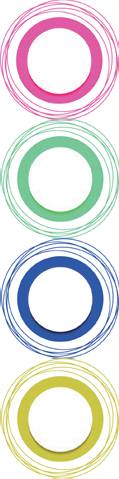 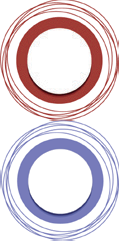 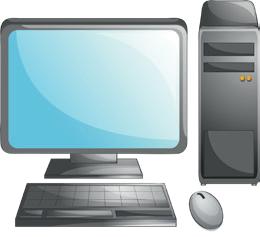 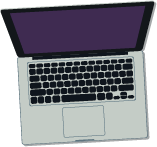 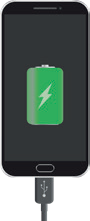 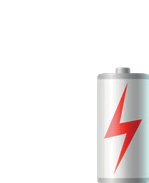 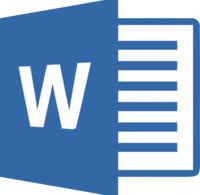 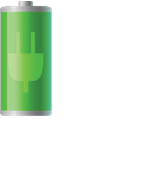 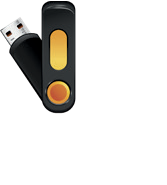 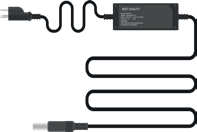 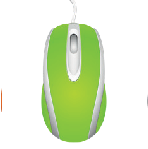 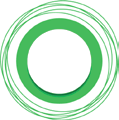 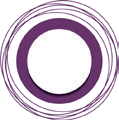 Lies den Text “Computer vor 50 Jahren und heute” im Schülerbuch“Icons Symbole” Schreibe die Symbole!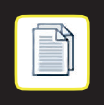 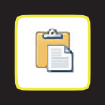 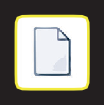 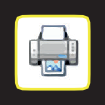 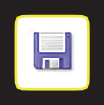 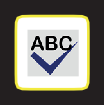 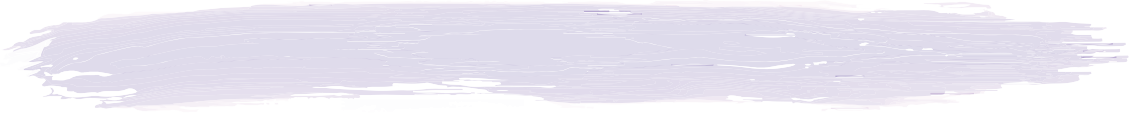 ………………………… ……………………………………………………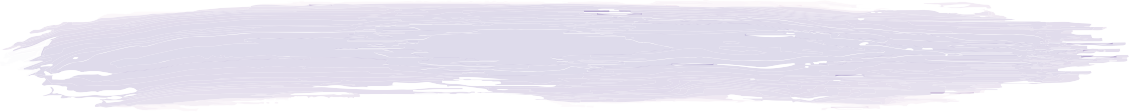 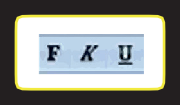 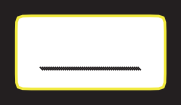 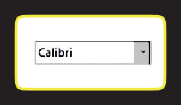 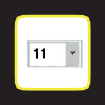 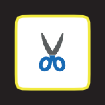 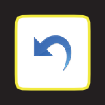 ………………………………………………………………………………Hast du Erfahrungen mit einem Computer? Was machst du alles damit?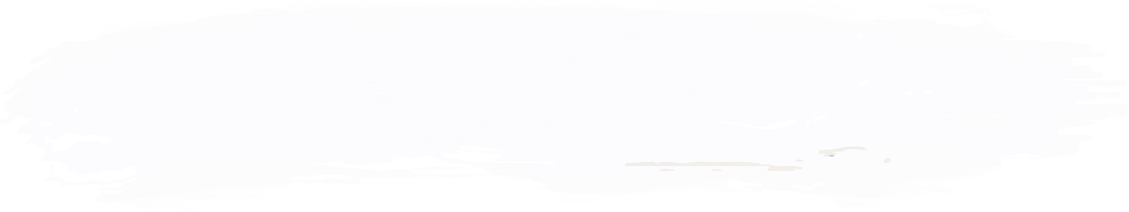 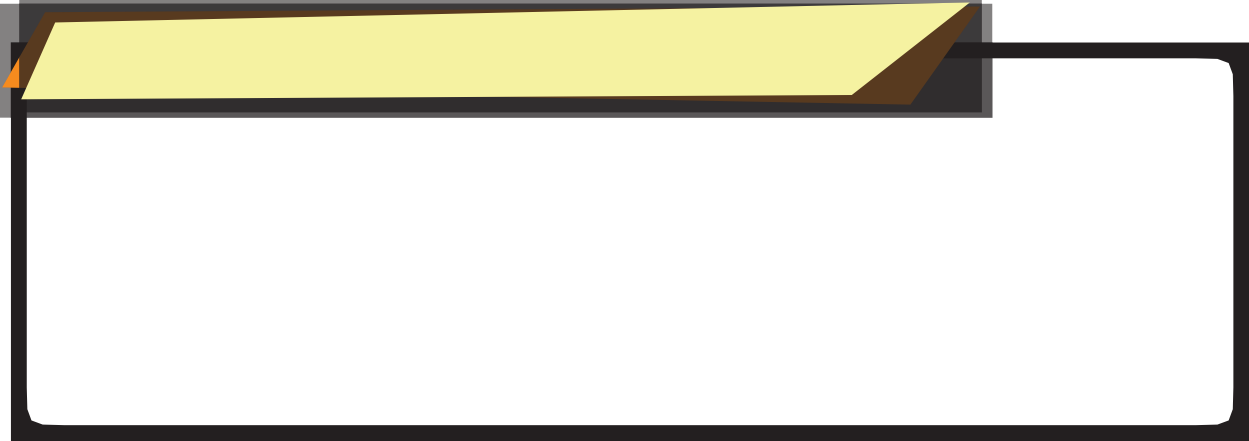 Ergänze die Lücken mit Adjektivendungen!Löse das Worträtsel!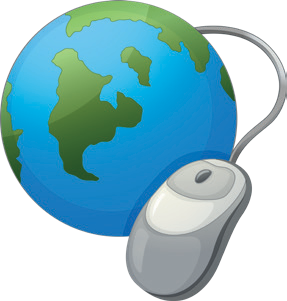 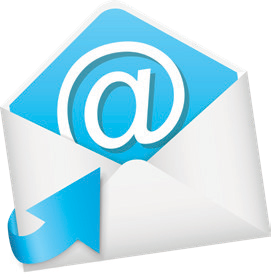 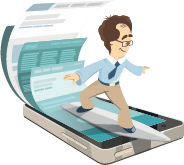 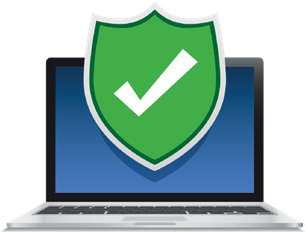 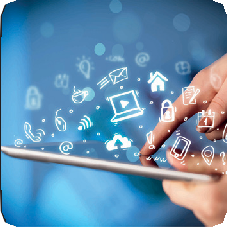 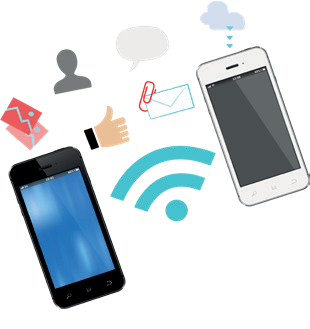 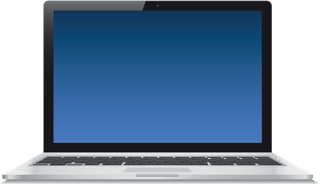 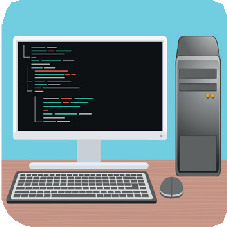 Medien non stopIn der Zeitmaschine ist alles durcheinander geraten.Ordne die Informationen zu! Wie haben unsere Großmütter gelebt? Wie leben wir heute und wie wird es morgen sein?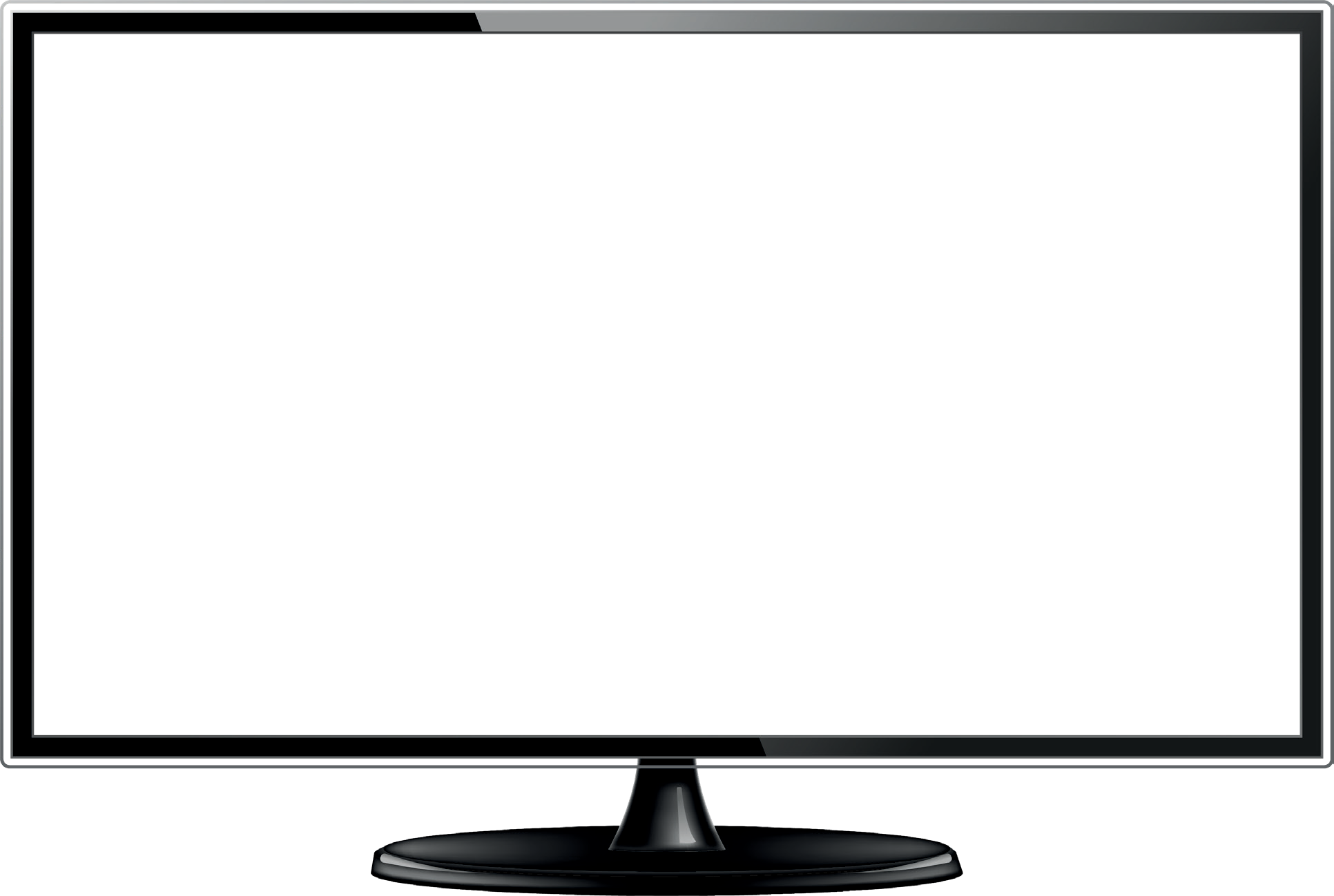 Ergänze die Sätze!Ergänze mit “damit/für/dafür/zu/dass”!Füll die Lücken mit “damit”, “weil” und “deshalb”!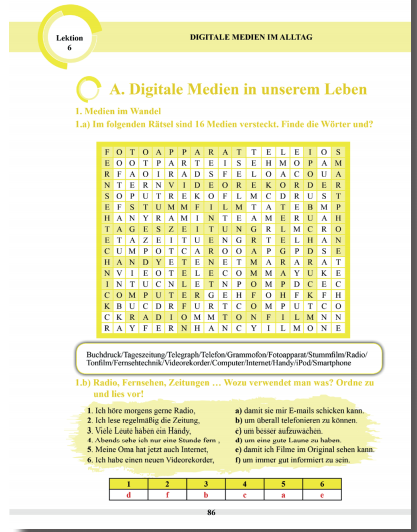 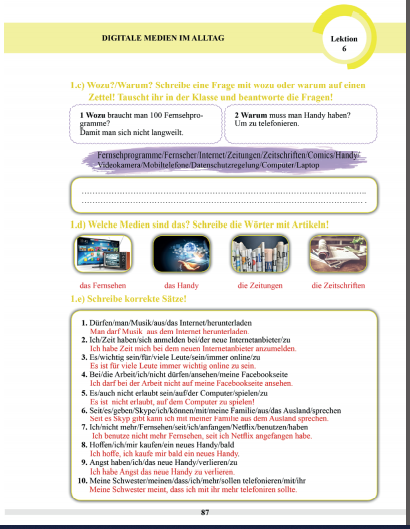 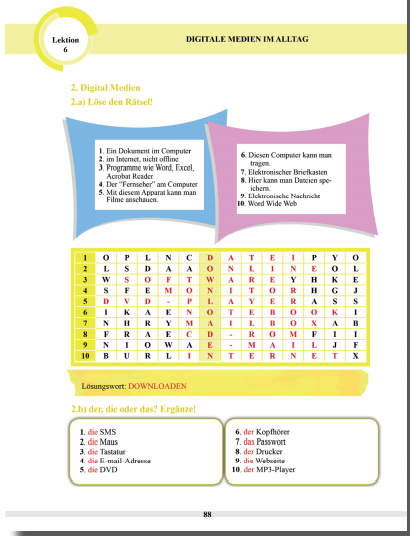 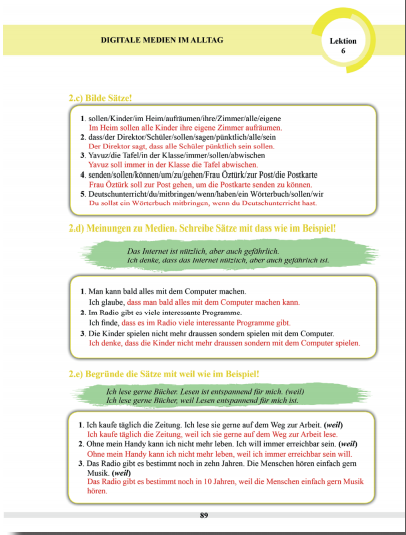 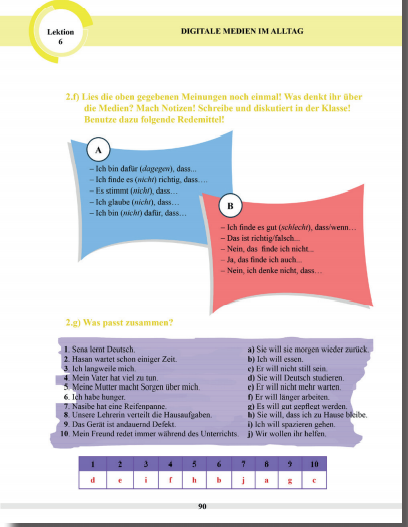 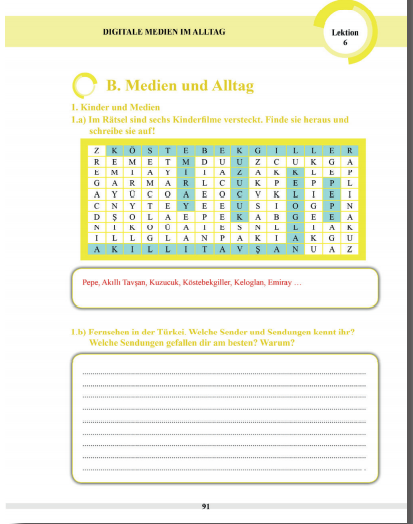 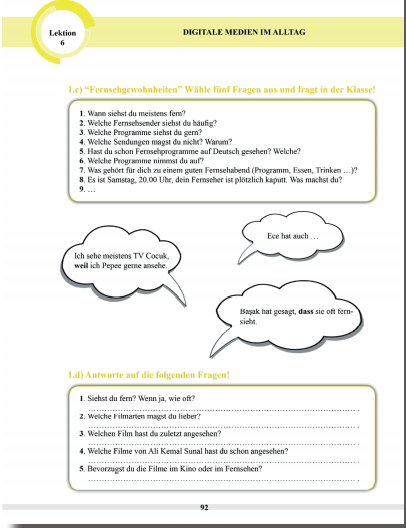 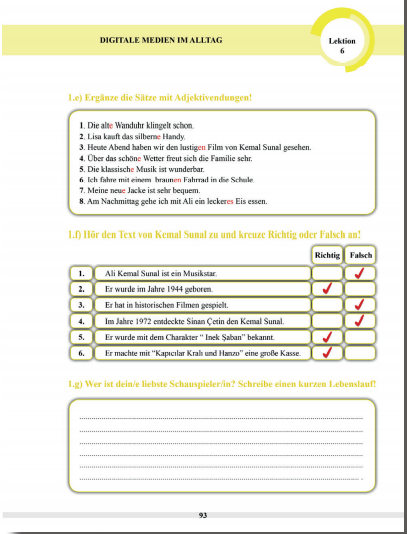 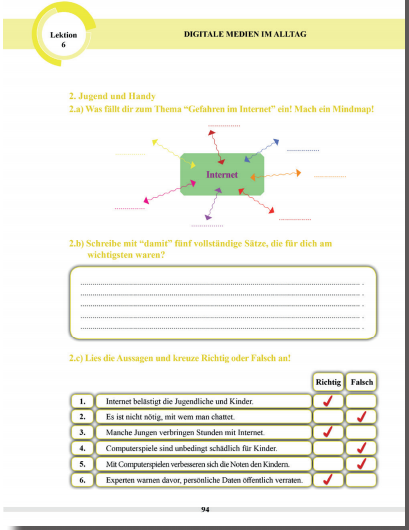 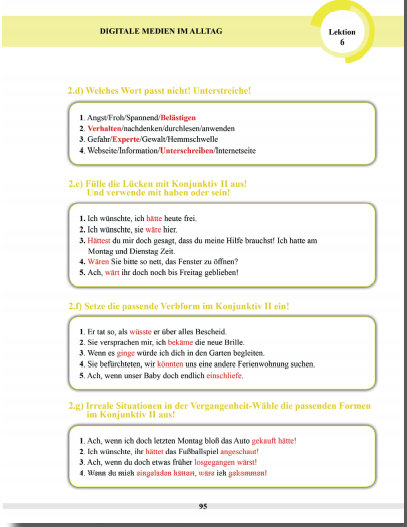 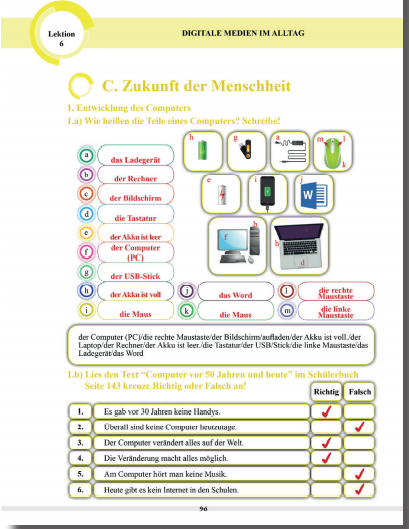 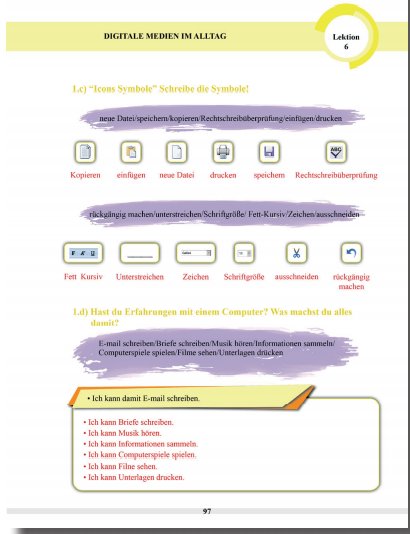 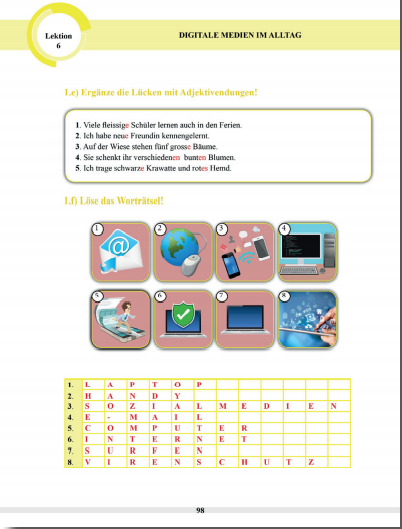 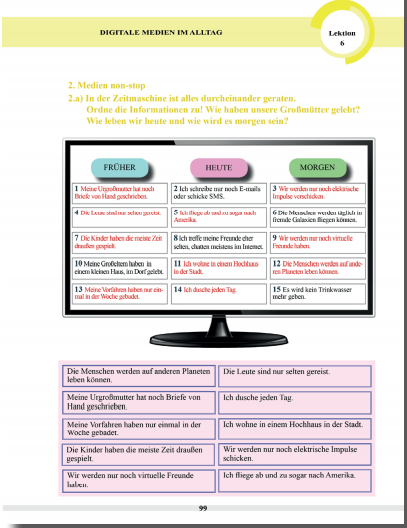 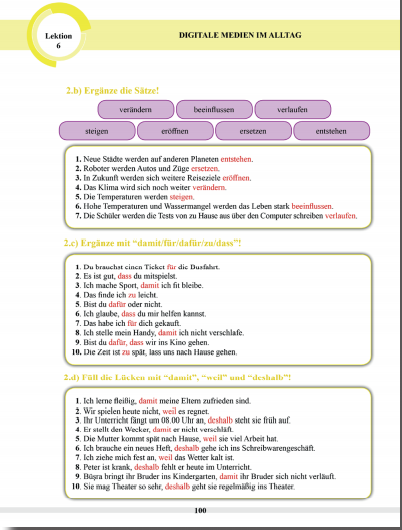 FOTOAPPARATTELEIOSEOOTPARTEISEHMOPAMRFAOIRADSFELOACOUANTERNVIDEOREKORDERSOPUTREKOFLMCDRUSTEFSTUMMFILMTATEBMPHANYRAMINTEAMERUAHTAGESZEITUNGRLMCROETAZEITUENGRTELHANCUMPOTCAROOAPGPDSEHANDYETENETMARARATNVIEOTELECOMMAYUKEINTUCNLETNPOMPDCECCOMPUTERGEHFOHFKFHKBUCDRFURTCOMPUTCOCKRADIOMMTONFILMNNRAYFERNHANCYILMONE1234561OPLNCDATEIPYO2LSDAAONLINEOL3WSOFTWAREYHKE4SFEMONITORHGJ5DVD.PLAYERASS6IKAENOTEBOOKI7NHRYMAILBOXAB8FRAECD.ROMFII9NIOWAE.MAILJF10BURLINTERNETX12345678910ZKÖSTEBEKGILLERREMETMDUUZCUKGAEMIAYİIAZAKKLEPGARMARLCUKPEPPLAYÜCOAEOCVKLIEICNYTEYEEUSIOGPNDŞOLAEPEKABGEEANIKOÜAIESNLLIAKILLGLANPAKIAKGUAKILLITAVŞANUAZ1.2.3.4.5.6.7.8.